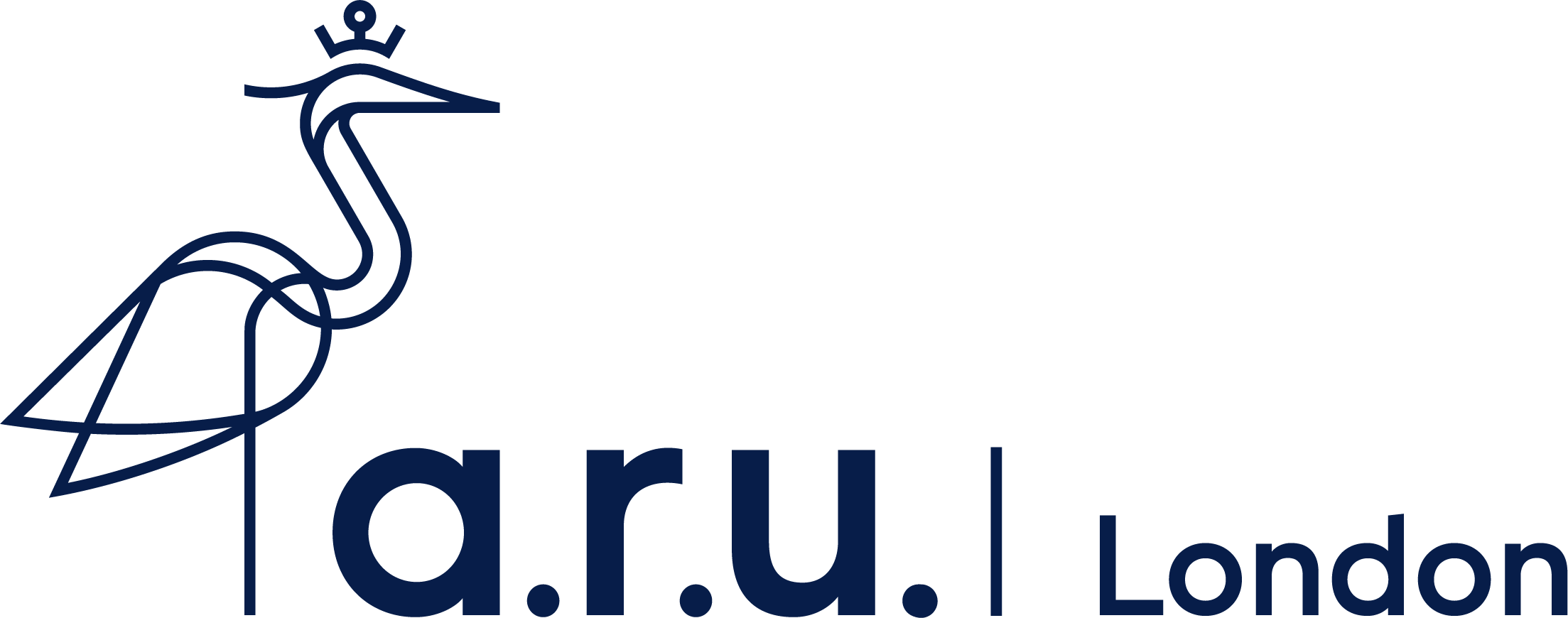 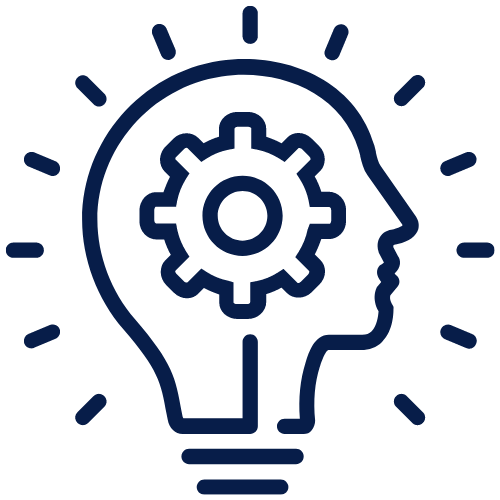 NEW BUSINESS PROFORMA 2022Aspiring entrepreneurs – enterprise hub Idea overview Brief introduction of how the idea came about, its purpose and an outline of how it might workWHO might use it? WHERE MIGHT IT BE USED?Target users by job title, perhaps? Any institution/organisation it would benefit? Which Sector?The market b2c, b2b or both?Business to Customer or Business to Business, or both?EXPLAIN WHy you believe there is a demand for your ideaPersonal experience, observations, research, etc.How far have you developed this idea?Initial idea stage, market tested the idea, etc.Have you had any feedback about your idea?Please outline any feedback, if you do not have this yet, please state thatDo you have any supporting material to add to this proposal?Please include anything that will support your idea